The Churches of
St Bartholomew and St Chad
Thurstaston and Irby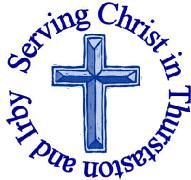 7th July – Trinity 3Welcome to Church today.  We hope that you enjoy the service and gain a sense of God’s presence with us.Services Today – Trinity 3Services next week Wednesday 10th July 10.15 am 	Holy Communion 				St Chad’sSunday 14th July – Trinity 48.00 am	Holy Communion				St Bartholomew’s9.30 am	Holy Communion		 		St Chad’s11.15 am 	Morning Worship  				St Bartholomew’sNotices and AnnouncementsThe Wisdom House – 8-9pm St Chad’s Extension Each session is totally independent of the others. So choose which ones you want to come to. You are of course welcome to come to all of them.   Wed 10th July - ForgivenessIs it always right to forgive? Is forgiveness a reaction or a choice? Here we look at what true forgiveness is, what it is not, and what effect forgiveness may have on a person’s life. Mon 15th July - Living a life true to yourselfAt times we can find ourselves trying to be somebody that we just can’t be. This session encourages us to recognise when we are living our lives in an attempt to meet someone else’s expectations and encourages us to play to our strengths.Wed 31st July - The long walk homeThe story of the prodigal son will prompt discussion on jealousy between siblings, forgiveness from parents, and whether it is always right to welcome the ‘wanderer’ back. It also explores the idea of God as a Father waiting for us to come home.Wed 7th August- Thieves of JoyHankering after the past or longing for a better future - both will steal your present joy. This session looks at finding contentment and grasping happiness nowThank You: Today we say thank you to Vivienne, Karen, Janet and Chris who between them have amassed over 50 years of service to Junior Church. There is a whole generation of children and their families that have benefitted from your teaching and your love.Junior Church – Helpers and Leaders: Many thanks to Elizabeth, Julie and Jane who have offered to join the team from September. Anyone else who would be willing to help please speak to Julie DeBoorder, the more we have, the less often you need to help.Sidespeople: One of the St Chad’s Team of Sidespeople will be helping in Junior Church from September so we need a new sidesperson. Anyone interested in helping in this way (approximately once a month) should speak to Revd Jane – you need to be fit enough to put chairs out and able to arrive about 9.00am.Invitation to attend Commissioning Service for Emily. Emily will be going to Uganda (many of you have supported her with fundraising) to work on various projects during the summer. There will be a service today Sunday 7th July at 6.30pm at the Church of The Good Shepherd, Telegraph Road, Heswall. During which Emily (and the other members of the church taking part) will be commissioned for this mission. You are welcome to attend to show your support for Emily and to remember her in your prayers. Bishop Peters Retirement: The PCC agreed on Monday 10th June that it would be appropriate for us to make a donation towards the collection being made across the diocese for Bishop Peter. There is a basket at the back of church, please feel free to place a contribution to this donation in the basket and to sign the card which is with the basket. We need to receive all donations by Today.Parish Pixels is a national photography competition for Anglican Churches. Prize of £5,000 to the winning church. If you would like to submit an entry on behalf of St Bartholomew’s or St Chad’s then please pick up a flyer from church or take a look at our website for more details.www.thurstaston.org.uk Monday 8th July – Journey into Light, 8.00pm St Chads, we invite you to joins us from 7.30pm for refreshments as a Prison Chaplain comes to share with us as a prequel to the Journey into Light art exhibition which we are hosting between the 16th and 19th August. Come and get a glimpse into her role at HMP and YOI Styal, hear about the highs and lows, and what this art work means to the prisoners.  Journey into Light Art Exhibition: We are hosting this exhibition at St Chad’s from Fri 16th – Mon 19th August and need volunteers to “person” the building and serve refreshments (tea/coffee) to visitors. If you can help, please speak to Julie DeBoorder, Julie Parmenter or Revd Jane, or sign the sheet at the back of church. Journey Into Light is an exhibition of art work created by prisoners from HMP Styal and HMP Thorn Cross, Cheshire. The aim of the exhibition is to demonstrate the lived experience of prisoners and the stories behind their convictions and sentences. The hope is that by seeing the creativity of prisoners and hearing their stories people will be able to better understand some of the choices, mistakes and circumstances that they have faced in their lives. Job Opportunity: Facilities Manager and Caretaker for St. Mary’s Parish Church, Salary Scale 18K-20K (negotiable) plus 3 bed attached house. Closing Date Monday 8th July. Details from http://www.stm-upton.org.uk/2019/06/19/job-opportunity-facilities-manager/ or Kate (office@thurstatson.org.uk) can forward you the application form, job description and parish profile. Crosstalk - July/August magazine is now available in church.Wirral Foodbank, the list of urgently needed items are :  tinned meat, tinned fish, pasta sauce, sugar, sponge pudding, biscuits, packet soup, long grain rice, uht milk, custard, deodorant. They have plenty of beans and tea.  Would you like to receive this notice sheet every week direct to your email in-box? If so, please send an email request to the parish office (office@thurstaston.org.uk)GOSPEL READING: Luke 10:1-11, 16-20All: Glory to you, O Lord 10 After this the Lord appointed seventy-two[a] others and sent them two by two ahead of him to every town and place where he was about to go. 2 He told them, “The harvest is plentiful, but the workers are few. Ask the Lord of the harvest, therefore, to send out workers into his harvest field. 3 Go! I am sending you out like lambs among wolves. 4 Do not take a purse or bag or sandals; and do not greet anyone on the road.5 “When you enter a house, first say, ‘Peace to this house.’ 6 If someone who promotes peace is there, your peace will rest on them; if not, it will return to you. 7 Stay there, eating and drinking whatever they give you, for the worker deserves his wages. Do not move around from house to house.8 “When you enter a town and are welcomed, eat what is offered to you.9 Heal the sick who are there and tell them, ‘The kingdom of God has come near to you.’ 10 But when you enter a town and are not welcomed, go into its streets and say, 11 ‘Even the dust of your town we wipe from our feet as a warning to you. Yet be sure of this: The kingdom of God has come near.’ 16 “Whoever listens to you listens to me; whoever rejects you rejects me; but whoever rejects me rejects him who sent me.”17 The seventy-two returned with joy and said, “Lord, even the demons submit to us in your name.”18 He replied, “I saw Satan fall like lightning from heaven. 19 I have given you authority to trample on snakes and scorpions and to overcome all the power of the enemy; nothing will harm you. 20 However, do not rejoice that the spirits submit to you, but rejoice that your names are written in heaven.”All: Praise to you, O Christ Church Office: Mrs K Butler, St Chad’s Church, Roslin Road, Irby, CH61 3UHOpen Tuesday, Wednesday, Thursday, 9.30am-12.30pm (term time)Tel 648 8169.  Website: www.thurstaston.org.uk E-Mail: office@thurstaston.org.ukRevd Jane Turner 648 1816 (Day off Tuesday). E-Mail: rector@thurstaston.org.ukChildren are Welcome at our ServicesIn St Chad’s, we have activity bags available and there is also a box of toys and cushions in the foyer, in case you feel your child would be happier playing there.In St Bartholomew’s, there are some colouring sheets and toys at the back of church.Children from age 2½ can attend Junior Church (term time) at St Chad’sChildren are Welcome at our ServicesIn St Chad’s, we have activity bags available and there is also a box of toys and cushions in the foyer, in case you feel your child would be happier playing there.In St Bartholomew’s, there are some colouring sheets and toys at the back of church.Children from age 2½ can attend Junior Church (term time) at St Chad’sCollect God our saviour,look on this wounded worldin pity and in power;hold us fast to your promises of peacewon for us by your Son,our Saviour Jesus Christ.Amen.Post-Communion Prayer O God, whose beauty is beyond our imagining and whose power we cannot comprehend:show us your glory as far as we can grasp it, and shield us from knowing more than we can bear until we may look upon you without fear;through Jesus Christ our Saviour.Amen FOR OUR PRAYERS THIS WEEK For the World:  Please pray for all those affected by the heat wave across Europe.For the Parish: Please give thanks for all those who helped and attended Dawpool summer fair yesterday.For the Sick:  Please pray for Lil and Karen Ormsby, Dorothy Joyce, Pam Ward (Daughter of Dorothy Joyce), Mandy Fletcher, Maureen Noonan, Emma Parmenter and for all those who are sick at home or in hospital.From the Diocesan Prayer Cycle: Pray for youngsters with mental ill health, for NHS planning and implementation in this vital area, and for all working for the wellbeing of children.From the Anglican Prayer Cycle: Bishop Gary Nelson, North West Australia (Australia) Bishop Alexander Ibezim, Awka (Nigeria) Bishop Emmanuel Murye Modi, Kajo Keji (South Sudan)FOR OUR PRAYERS THIS WEEK For the World:  Please pray for all those affected by the heat wave across Europe.For the Parish: Please give thanks for all those who helped and attended Dawpool summer fair yesterday.For the Sick:  Please pray for Lil and Karen Ormsby, Dorothy Joyce, Pam Ward (Daughter of Dorothy Joyce), Mandy Fletcher, Maureen Noonan, Emma Parmenter and for all those who are sick at home or in hospital.From the Diocesan Prayer Cycle: Pray for youngsters with mental ill health, for NHS planning and implementation in this vital area, and for all working for the wellbeing of children.From the Anglican Prayer Cycle: Bishop Gary Nelson, North West Australia (Australia) Bishop Alexander Ibezim, Awka (Nigeria) Bishop Emmanuel Murye Modi, Kajo Keji (South Sudan)FOR OUR PRAYERS THIS WEEK For the World:  Please pray for all those affected by the heat wave across Europe.For the Parish: Please give thanks for all those who helped and attended Dawpool summer fair yesterday.For the Sick:  Please pray for Lil and Karen Ormsby, Dorothy Joyce, Pam Ward (Daughter of Dorothy Joyce), Mandy Fletcher, Maureen Noonan, Emma Parmenter and for all those who are sick at home or in hospital.From the Diocesan Prayer Cycle: Pray for youngsters with mental ill health, for NHS planning and implementation in this vital area, and for all working for the wellbeing of children.From the Anglican Prayer Cycle: Bishop Gary Nelson, North West Australia (Australia) Bishop Alexander Ibezim, Awka (Nigeria) Bishop Emmanuel Murye Modi, Kajo Keji (South Sudan)8:00 amHoly Communion    St. Bartholomew’s9.30 am11.15 amFamily Service – Book GivingHoly CommunionSt Chad’sSt Bartholomew’sReadings for TodayIs 66:10-14Gal 6: (1-6)7-16Luke 10:1-11,16-20Readings for 14th JulyDeut 30:9-14Col 1:1-14Luke 10:25-37